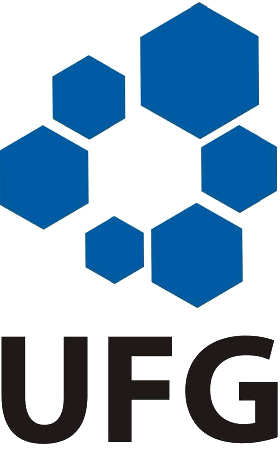 SERVIÇO PÚBLICO FEDERALUNIVERSIDADE FEDERAL DE GOIÁSCAMPUS APARECIDA DE GOIÂNIA (CAP) – REGIONAL GOIÂNIAFACULDADE DE CIÊNCIAS E TECNOLOGIA (FCT) CURSO DE ENGENHARIA DE PRODUÇÃORUA MUCURI, S/N, ST. CONDE DOS ARCOS – FONE (62) 3518-7106 / 3518-3729 – APARECIDA DE GOIÂNIA-GO – CEP: 74.968-755REGULAMENTO N° 02/2016 EP/FCT/CAP/UFGRegulamenta a realização dos Trabalhos de Conclusão de Curso (TCC) do curso de graduação de Engenharia de Produção da Faculdade de Ciências e Tecnologia do Campus Aparecida de Goiânia – Regional Goiânia, da Universidade Federal de Goiás, em conformidade com o previsto na CNE/CES 11/2002 (Diretrizes Curriculares Nacionais dos Cursos de Graduação em Engenharia).O Conselho Diretor da Faculdade de Ciências e Tecnologia (FCT), da Universidade Federal de Goiás, em reunião do dia 29 de julho de 2016, no uso de suas atribuições estatutárias e regimentais,R E S O L V E: CAPÍTULO INORMAIS GERAISArt. 1º. O TCC é uma atividade de síntese e de integração de conhecimentos adquiridos ao longo do curso, que tem caráter predominantemente interdisciplinar e tem, como foco principal, uma das áreas da Engenharia de Produção.§ 1º. O TCC pode ser um trabalho teórico e/ou prático, podendo ter características de experimento, de estudo teórico, de estudo de caso, de realização de projeto ou de estudo de problema, no que concerne ao campo de Engenharia de Produção.§ 2º. O TCC é obrigatório para a integralização do curso e não pode ser substituído por outra atividade.§ 3º. A supervisão das atividades relacionadas ao TCC é conduzida pelo Coordenador de TCCs e pelo Conselho do Curso de Engenharia de Produção.§ 4º. O TCC deverá ser desenvolvido em dois semestres, por meio das disciplinas“Trabalho de Conclusão de Curso I” (TCCI) e “Trabalho de Conclusão de Curso II” (TCCII), cursadas no 9º e no 10º períodos, respectivamente.§ 5º. Em se tratando do TCC, para a conclusão da disciplina TCCI, o discente deverá desenvolver e apresentar um Projeto de Trabalho de Conclusão de Curso, atentando-se, de modo especial, para a revisão de literatura, a qual deverá evidenciar, em especial, a densidade teórica da discussão bibliográfica. Para a conclusão da disciplina TCCII, o discente deverá desenvolver artigo científico completo e defendê-lo, perante banca avaliadora.CAPÍTULO IIDO COORDENADOR DE TCCsArt. 2º. O Coordenador de TCCs tem as seguintes atribuições, delegadas pelo Conselho do Curso de Engenharia de Produção.Supervisionar as atividades relacionadas ao TCC;Propor o formato para realização do Projeto de Trabalho de Conclusão de Curso, bem como do artigo científico, que deve ser aprovado pelo Conselho do Curso de Engenharia de Produção;Propor formulários de acompanhamento e de avaliação, caso entenda ser necessário;Deliberar sobre solicitações de credenciamento de Professores Orientadores de TCC;Coordenar a constituição das juntas e das bancas examinadoras, bem como das datas de exame do TCC;Propor prazos e outros critérios relevantes para execução dos TCCs.CAPÍTULO IIIDO ALUNOArt. 3º. O aluno só pode ser matriculado na disciplina de TCC I, quando tiver integralizado três mil cento e cinquenta e duas horas (3152 h) da carga horária do curso.Art. 4º. Para que o aluno possa defender seu TCCII, deverá cumprir o requisito de ter assistido a, pelo menos, três bancas de defesa de TCC do curso de Engenharia de Produção da UFG/RG/CAG. Art. 5º. O TCC é uma atividade de caráter individual e pressupõe a elaboração de um projeto que se deverá ater ao formato estabelecido pelo Coordenador de TCCs e ser aprovado pelo Conselho do Curso de Engenharia de Produção.Art. 6º. A proposta do Projeto de Trabalho de Conclusão de Curso deve estar acompanhada de termo de aceite, emitido pelo professor orientador que se dispuser a supervisionar o aluno.§ 1º. O prazo máximo para que o aluno entregue ao Coordenador de TCCs o termo de aceite do professor orientador será definido pelo Coordenador de TCCs, não podendo ultrapassar 30 dias, a partir do início do semestre letivo.§ 2º. O aluno pode ter, além do professor orientador, um coorientador. A coorientação deverá ser justificada no desenvolvimento da proposta de TCC.CAPÍTULO IVDOS PROFESSORES ORIENTADORESArt. 7º. Das atribuições do professor orientador.Colaborar com o estudante na elaboração do programa das atividades que serão realizadas;Acompanhar o desenvolvimento das atividades programadas;Presidir a banca de exame de TCC, na qualidade de orientador;Emitir parecer “de acordo” no relatório de acompanhamento e de avaliação do aluno orientado, quando for o caso;Autorizar ou não a submissão dos artigos científicos, por meio de formulário específico;Autorizar ou não a disponibilização dos artigos científicos, supervisionado pelo professor orientador, no site do curso de Engenharia de Produção.Art. 8º. A troca de professor orientador somente será permitida, quando outro docente assumir, formalmente, a orientação, considerando-se a aquiescência expressa do professor substituído e a autorização do Coordenador de TCCs.CAPÍTULO VDO PROJETO DE TRABALHO DE CONCLUSÃO DE CURSO E DO ARTIGO CIENTÍFICO COMPLETOArt. 9º. O Projeto de Trabalho de Conclusão de Curso (TCCI), corroborará o desenvolvimento do artigo científico completo (TCCII). Art. 10º. No Projeto de Trabalho de Conclusão de Curso, desenvolvido para a conclusão da disciplina TCCI, a revisão de literatura deverá ser um levantamento do estado da arte do objeto que será investigado pelo discente. Art. 11º.  O Projeto de Trabalho de Conclusão de Curso a ser empregado será pautado pelas regras da ABNT e padronizado pela Coordenação de TCC.Art. 12º.  O artigo científico, desenvolvido para a conclusão da disciplina de TCC II, deverá ser resultado de pesquisa científica, apresentar resultados inéditos e práticos para a área de Engenharia de Produção e pautar-se por literatura especializada e fontes científicas notáveis. Art. 13º. Cada artigo científico deverá considerar as seguintes normas:Ser inédito e não conter plágio;Ser elaborado individualmente, ser de autoria própria e estar sob a orientação de um professor orientador da UFG;Ter, no mínimo, 6000 palavras;Ser escrito em português, ou em inglês, ou em espanhol; Constar o aluno e o professor como autores.Art. 14º. Artigos científicos completos deverão ser submetidos aos periódicos com classificação mínima Qualis B4 (segundo avaliação da CAPES) ou que tenha algum Fator de Impacto, na área de Engenharia de Produção ou em outra área a ser definida pelo professor orientador.Art. 15º. Artigos científicos podem ser substituídos por capítulos de livros que contemple a área de estudos de Engenharia de Produção ou de outra área, a ser definida pelo professor orientador ou patentes.Art. 16º. Artigos científicos ou capítulos de livros só poderão ser submetidos à publicação, após serem avaliados e aprovados pelo professor orientador.Art. 17º. O artigo científico poderá basear-se nas diretrizes da ABNT e\ou nas da revista na qual for submetido, conforme anuência do orientador. Elementos pré-textuais, pautados pelas regras da ABNT e padronizados pela Coordenação de TCC, deverão acompanhar o artigo científico.CAPÍTULO VIDAS PROVAS DE DISPENSA, DOS EXAMES E DAS AVALIAÇÕESArt. 18º. Artigos científicos só serão válidos, após o professor orientador autorizar a submissão deles, por meio de formulário específico. Art. 19º. Artigo científico completo só será aceito como prova de dispensa na disciplina TCCII, se ele for publicado, antes da data de avaliação, e corresponder ao seguinte caso:Discente deve matricular-se na disciplina TCCII. Se já tiver publicado artigo científico completo em revista Qualis B4 ou Fator de Impacto, estará dispensado, conforme anuência do professor orientador, da produção de artigo científico completo, tendo atingido, imediatamente, 50% da nota; todavia, o discente deverá defender seu artigo, perante banca examinadora, a qual irá atribuir outros 50% da nota, necessários para aprovação, considerando-se a apresentação oral\defesa do artigo preteritamente publicado. Art. 20º. Todos os discentes, sem exceções, deverão cursar a disciplina TCCI e desenvolver o Projeto de Trabalho de Conclusão de Curso, o qual será base para o TCCII, inclusive aqueles que já tenham sido dispensados do desenvolvimento de artigo científico completo, mediante comprovação. Nesse caso, a disciplina evidencia-se como espaço oportuno de aprimoramento intelectual.    Art. 21º. Os exames em TCC I e em TCC II serão realizados por meio de avaliação criteriosa. No primeiro caso, pelo professor orientador e pelo professor da disciplina TCCI, em se tratando do Projeto de Conclusão de Curso; no segundo, por banca examinadora, no que concerne ao artigo científico completo.Art. 22º. O aluno deverá protocolar junto à Secretaria do curso de Engenharia de Produção a formalização da banca para defesa de seu artigo científico. Além disso, deverá enviar as cópias de seu TCC para os membros de sua Banca Examinadora, com pelo menos 10 (dez) dias de antecedência em relação à data estabelecida para defesa.Art. 23º. Da avaliação do Projeto de Trabalho de Conclusão de Curso (TCC I).  § 1º. A avaliação do TCCI será realizada pelo professor da disciplina e pelo professor orientador. § 2º. A avaliação do Projeto de Trabalho de Conclusão de Curso considerará os critérios estabelecidos pelo Coordenador de TCCs.§ 3º. A avaliação de TCCI poderá ser realizada em forma de seminários ou em outros formatos, conforme orientação do professor da disciplina TCCI.Art. 24º.  Da avaliação do artigo científico completo- TCC.§ 1º. A banca examinadora do TCC II, presidida pelo professor orientador, será composta por esse e dois examinadores.§ 2º. A composição da banca examinadora, a data e o local da avaliação serão estruturados pelo Coordenador de TCCs e pelo professor orientador, conjuntamente.§ 3º. A defesa do TCC II será realizada em sessão pública, por meio de apresentação do mesmo pelo autor, o qual será arguido pelos membros da banca examinadora. Após esse momento, haverá uma reunião entre os avaliadores, quando será atribuída nota única ao trabalho do discente. O tempo disponível ao aluno, para apresentação, será de, no mínimo, 15 (quinze) minutos até, no máximo, 20 (vinte) minutos. Os membros da banca examinadora terão 10 (dez) minutos cada, para arguir o discente, o qual contará com 10 (dez) minutos, para responder aos questionamentos.§ 4º. A nota final do TCC II, para os discentes que não comprovarem dispensa do artigo científico completo, levará em conta critérios estabelecidos pelo Coordenador de TCCs. Desse modo, a nota de cada examinador será a soma da nota do trabalho escrito (valor de 0 a 70 - zero a setenta) com a nota da defesa (valor de 0 a 30 - zero a trinta), redundando em nota Final 100 (cem). A nota final será calculada pela média aritmética das notas finais da Banca, sendo, dessa forma, considerado aprovado em Trabalho de Conclusão de Curso (TCCII), em Engenharia de Produção, o aluno com média final igual ou superior a 60 (sessenta).§5 º. A nota final do TCCII, para os discentes que comprovaram dispensa do artigo científico completo, levará em conta critérios estabelecidos pelo Coordenador de TCCs. Assim sendo, a nota de cada examinador será, unicamente, a nota da defesa do discente (valor de 0 a 50 - zero a cinquenta).  A nota final será calculada pela média aritmética das notas de cada componente da banca em relação à defesa. A média final será somada a 50 pontos, valor atribuído ao artigo científico completo publicado pelo aluno, sendo, desse modo, considerado aprovado em Trabalho de Conclusão de Curso (TCCII), em Engenharia de Produção, o aluno com média final igual ou superior a 60 (sessenta).Art. 25º. No que concerne ao resultado da avaliação do TCCII, o discente pode ser aprovado, se atingir média igual ou superior a 60 (sessenta), reprovado, se atingir média inferior a 60 (sessenta) ou aprovado com ressalva, isto é, quando o discente obtém nota superior a 60 (sessenta), mas precisa rever seu TCC, com base nos apontamentos da banca  examinadora.Art. 26º. Após aprovado no TCC II, o aluno deverá, primeiramente, ater-se ao prazo estabelecido para depósito de seu trabalho em versão final, devendo encaminhar para a Secretaria do Curso de Engenharia de Produção o comprovante de submissão de seu artigo científico, cópia do artigo em formato digital entre outros documentos indicados pela Coordenação de TCC, como condição final para lançamento da nota referente à aprovação na disciplina. Essa entrega está condicionada à anuência do professor orientador.CAPÍTULO VIIDA PUBLICIZAÇÃO DO TCCArt. 27º. O TCC não será previamente publicado pelo Curso de Engenharia de Produção, já que o artigo será enviado para submissão. Nesse caso, será respeitada a cláusula de exclusividade de publicação das revistas. No entanto, título do trabalho e nome do discente serão postos no repositório de TCC, além do link da revista (quando for o caso) em que o artigo estiver publicado. Com alguma regularidade, os autores\orientadores serão consultados sobre a publicação dos trabalhos submetidos, com o fito de o Curso abastecer seu repositório.  CAPÍTULO VIIDISPOSIÇÃO FINALArt. 28º.  Os casos omissos serão analisados pelo Conselho do Curso de Engenharia de Produção.Art. 29º. Este Regulamento entra em vigor nesta data, revogando as disposições em contrário.Aparecida de Goiânia, 29 de julho de 2016.______________________________________________________Prof. Dr. Júlio Cesar Valandro Soares - Diretor da FCT/UFG